Minutes of Guelph City Council 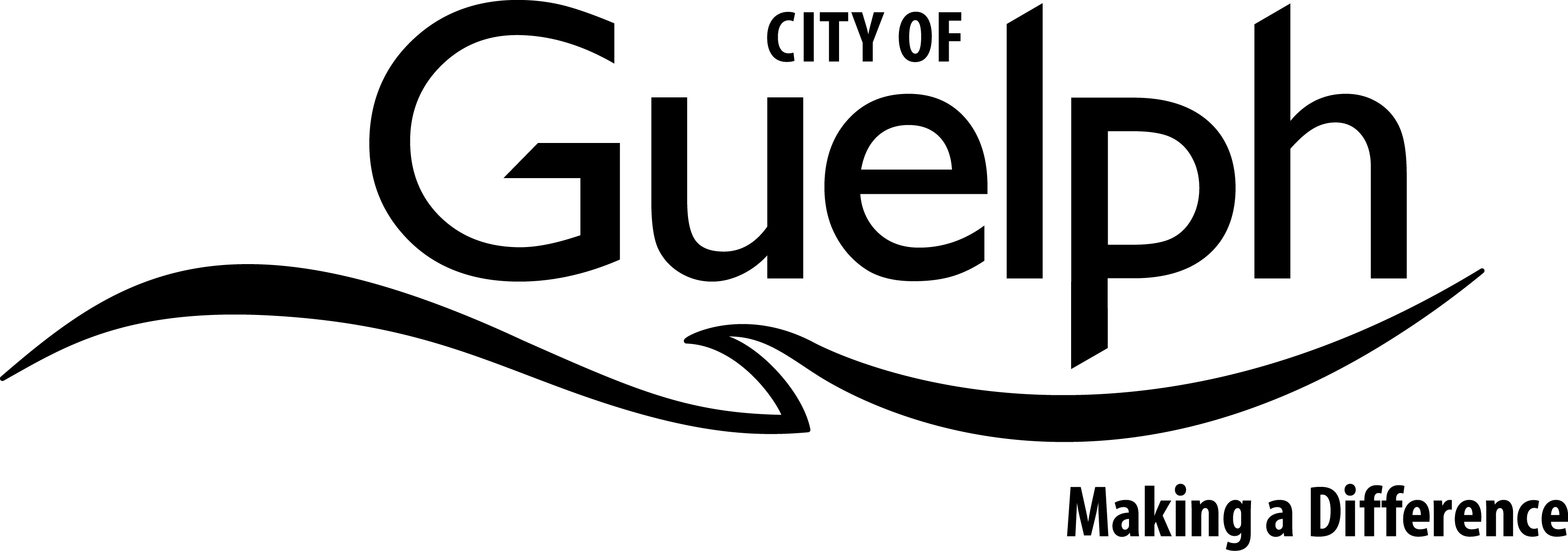 Held in the Council Chambers, Guelph City Hall onMonday, November 16, 2015 at 6:00 p.m.AttendanceCouncil:	Mayor C. Guthrie			Councillor J. GordonCouncillor P. Allt 			Councillor J. HoflandCouncillor B. Bell			Councillor M. MacKinnonCouncillor C. Billings		Councillor L. PiperCouncillor C. Downer		Councillor M. SalisburyCouncillor D. Gibson		Councillor A. Van HellemondCouncillor K. Wettstein		Staff:  	Ms. A. Pappert, Chief Administrative OfficerMr. M. Amorosi, Deputy CAO, Corporate ServicesMr. D. Thomson, Deputy CAO, Public ServicesMs. T. Agnello, Deputy ClerkMs. D. Black, Council Committee CoordinatorCall to Order (6:00 p.m.)Mayor Guthrie called the meeting to order.Disclosure of Pecuniary Interest and General Nature ThereofThere were no disclosures.Mr. Amorosi, Deputy CAO, Corporate Services, gave brief opening comments to the budget presentations.Presentation of the 2016 Local Boards and Shared Service BudgetsThe Elliott CommunityMr. Trevor Lee, Chief Executive Officer of the Elliott Community, outlined the services they provide and key strategies that contributed to their budget decisions.  He provided a revenues and expenses analysis for 2015 and 2016, details regarding the Long Term Care budget and highlighted the capital budget needs.He advised that allocation of any surplus, will be determined by the Committee of Management.Wellington-Dufferin-Guelph Public HealthMr. David Kennedy, Director, Finance and Corporate Operations, Wellington-Dufferin-Guelph Health Unit, outlined information regarding services they provide, programs, protocols and funding sources.  He provided the breakdown of municipal funding and summarized the challenges in 2016.  He advised that the Province has not provided any increased funding and explained the impacts to their budget and the shift of burden to municipalities and will provide data illustrating the shift.Downtown Guelph Business AssociationMr. Marty Williams, Executive Director, Downtown Guelph Business Association (DGBA), explained the Downtown Guelph Business Association mandate and highlighted the various events, promotions, sponsorships, marketing programs and membership services.  He noted issues and concerns they face and provided highlights from their submitted budget.  He advised they have eradicated their debt and have established a contingency fund for future needs.Guelph Public LibraryMs. Anne MacKay, Chair, Guelph Public Library Board, spoke about partnerships they have and highlighted key milestones.   Mr. Steve Kraft, CEO, Guelph Public Library, highlighted the services the library provides and advised it holds the highest per capita use within the Province.  He advised their proposed budget maintains current service levels and does not address major repairs.  He advised a risk assessment of the main library will be conducted in the near future.Staff was requested to provide statistics regarding overdue fines revenues, leasing and maintenance costs for the past few years, and motions regarding the new main library.Guelph Police Services Ms. Judy Sorbara, Chair, Guelph Police Services Board, advised they are in the final year of their 2013-2015 strategic plan and are currently developing their next three year plan. Chief Jeff DeRuyter, Guelph Police Services, provided an overview of what is required under the Police Services Act.  He advised they met 83% of their strategic plans goals and explained the factors affecting development of their budget.  He highlighted various reviews and analysis they are conducting to streamline services and reduce costs.Discussion ensued regarding the ramifications of reducing the budget to 1 or 2% and joint bargaining, the paramedicine program, comparisons with similar university cities and the value of investing in prevention of crime.Recommendation1.	Moved by Councillor Allt	Seconded by Councillor HoflandThat the 2016 Local Boards and Shared Services budgets be received for information.That the 2016 Local Boards and Shared Services Budgets be referred to the December 9, 2015 Council Meeting for final deliberation and approval.VOTING IN FAVOUR: Mayor Guthrie, Councillors Allt, Bell, Billings, Downer, Gibson, Gordon, Hofland, MacKinnon, Piper, Salisbury, Van Hellemond and Wettstein (13)VOTING AGAINST:	(0)			CARRIEDAdjournment (9:15 p.m.)2.	Moved by Councillor MacKinnonSeconded by Councillor DownerThat the meeting be adjourned.CARRIEDMinutes to be confirmed on December 14, 2015.__________________________Mayor Guthrie__________________________Tina Agnello - Deputy Clerk